Version controlCriteria for Targeted Prevention Service by TYJSTYJS offer a Targeted Prevention service for children who are at risk of entering the criminal justice system. This includes the new criteria for referrals under the Turnaround programme. Listed below are the criteria that children will need to meet to be referred and offered a service. We offer both support to the child and the whole family if required.The following criteria be used by the TYJS to accept Targeted Prevention (Level 3) work: -Children aged between 10 (in Year 6) – and 17 years, and are in at least one of the following categories listed a) to l): -Children who have multiple (3+) ‘crime links’ on police systems.Children who have come to notice of agencies with enforcement powers for repeated involvement in anti-social behaviour (ASB). (T)Children in receipt of Community Protection Orders (CPO), Civil Orders and/or Acceptable Behaviour Contracts (ABCs) for anti-social behaviour. (T)Children who are subject to a Community Resolution (CR) or those receiving a first-time youth caution (T), not including youth conditional caution.Children who are subject to No Further Action (NFA) decision (including Outcome 22). (T)Children released under investigation (RUI) or those subject to pre-charge bail (PCB). (T)Children exhibiting Harmful Sexual Behaviour (HSB) and are referred after a HSB Strategy meeting attended by TYJS.Children identified at CEMOG who are at risk of Criminal Exploitation (and have red toolkit) or have a positive NRM for criminal exploitation and are referred by their social worker.Children who have been, or at risk of being, radicalised and who are discussed at the Prevent - Channel Panel, can be referred following a recommendation by Channel Panel.Children who have been discharged by a court. (T)Children who have been acquitted at court. (T)Children who have been fined by a court. (T)And at least one of the following: -The child referred is open to Children’s Services at Level 4 (CIN / CP / CFC) and therefore has already been recognised as having a high level of unmet and complex needs that require statutory intervention. The child should remain open at CIN (T) / CP / CFC whilst TYJS Targeted Prevention work is in progress.Or The child is open to Early Help at Level 2 but have multiple needs that require an active and coordinated response from multi-agency working with specialist input re offending behaviour. Targeted Prevention will be provided as part of the Early Help Plan. TYJS will not take on the role of lead professional if the case is open to Early Help.Or Children who are discussed at the education ‘Risk of Exclusion Panel’ due to their offending behaviour as described in 1. a) to k) above should be referred to Early Help or MASH for assessment and if a service is offered can then be referred to Targeted Prevention by their Early Help worker or social workerOrReferral can be made directly from the Police or the MASH if at least one of the criteria in 1. a) to l) are met and the child and family have consented to the referral.ConsentTargeted Prevention is a voluntary intervention and all children referred will need to have the consent of their parent or carer before referral, unless the child is defined as Gillick competent and expresses a wish to engage without their parents’ knowledge.AssessmentTYJS will seek not to add an additional assessment burden to the child or parent as long as the referring agency has a professional assessment of need that can be shared with TYJS (eg Early Help, or single assessment that is less than 6 months old and the up to date Childs Plan).  Targeted Prevention will be delivered as part of the integrated plan held by the referring agency and the intervention will be developed with the child and their parent / carer.Length of Targeted Prevention Intervention by TYJSInitially this will be 12 - 16 weeks, with extensions to be agreed after review with the referring agency / organisation and the child and parent.Referral FormReferral to be sent to; grptorbay-yjs@torbay.gov.uk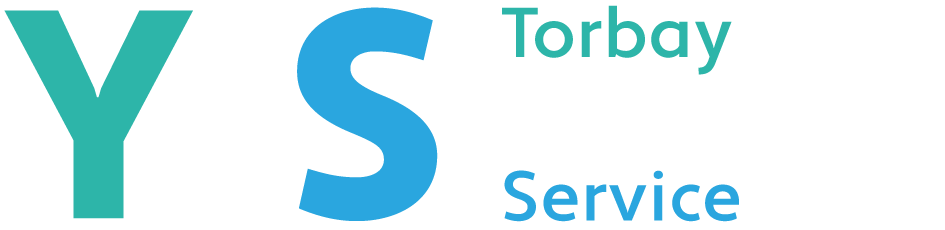 Working together to keep young people and their communities safeTorbay Council ● Devon and Cornwall Police ● NHS Devon ● Probation ServiceTorbay Council ● Devon and Cornwall Police ● NHS Devon ● Probation ServicePrevention (including Turnaround) Criteria and Referral FormPrevention (including Turnaround) Criteria and Referral FormMarch 2023March 2023DateDetailsUpdated byMarch 2023Version 4J BennettChilds name:DOB:Age:Childs Address:Childs Phone number:Parent / Carer name:Parent / Carer phone number:Referring Social worker / lead professional / Police name & contact detailsSocial care status of childLL ID if knownCONSENT YesNoIs the child aware of the referral to Targeted Prevention Service?Please confirm that you have the consent of the parent / carer or legal guardian to refer the child to the TYJS Targeted Prevention Service.IF the child wants to be referred without the knowledge of the parent / carer or legal guardian, confirm that the child is Gillick competent as has stated they wish to be referred. (Evidence of the competency and consent should be available on requested)CriteriaPlease provide brief details for the category/ies that you are referring the child under.1aChildren who have multiple (3+) ‘crime links’ on police systems.1bChildren who have come to notice of agencies with enforcement powers for repeated involvement in anti-social behaviour (ASB) (T)1cChildren in receipt of Community Protection Orders (CPO), Civil Orders and/or Acceptable Behaviour Contracts (ABCs) for anti-social behaviour. (T)1dChildren who are subject to a Community Resolution (CR) or those receiving a first-time youth caution, not including conditional caution. (T)1eChildren who are subject to No Further Action (NFA) decision (including Outcome 22). (T)1fChildren released under investigation (RUI) or those subject to pre-charge bail (PCB). (T)1gChildren exhibiting Harmful Sexual Behaviour (HSB) and are referred after a HSB Strategy meeting attended by TYJS1hChildren referred by CEMOG who are at risk of Criminal Exploitation (and have red toolkit) or have a positive NRM for criminal exploitation.1iChildren who have been, or at risk of being, radicalised & who are discussed at the Prevent - Channel Panel, can be referred following a recommendation by Channel Panel.1jChild who has been discharged at court. (T)1kChild who has been acquitted at court. (T)1lChild who has been fined by a court. (T)And at least one of the following: -And at least one of the following: -2.The child is an open case at Level 4 (CIN (T) / CP / CFC) and therefore has already been recognised as having a high level of unmet and complex needs that require statutory intervention or is in need of protection. 3. The child is open to Early Help at Level 2 but have multiple needs that require an active and coordinated response from multi-agency working with specialist input re offending behaviour. Targeted Prevention will be provided as one part of the Early Help Plan and will not take on the role of lead professional.4. Children who are discussed at the education ‘Risk of Exclusion Panel’ due to their offending behaviour as described in 1. above should be referred to Early Help or MASH for assessment and if a service is offered can then be referred to TYJS Targeted Prevention by their Early Help worker or social worker.5.Referral can be made directly from the Police or the MASH if at least one of the criteria in 1 a) to k) are met and the child and family have consented to the referral. (T)If you are referring under category 2 (CIN / CP/ CFC) or 3 (EH) above you must attach the most recent assessment with this referralDate of assessmentNoYes2. Less than 6-month-old Single Assessment and Child’s Plan attached3. Early Help assessment attachedThis document can be made available in other languages and formats. For more information, please contact Torbay Youth Justice Service on 01803 208400